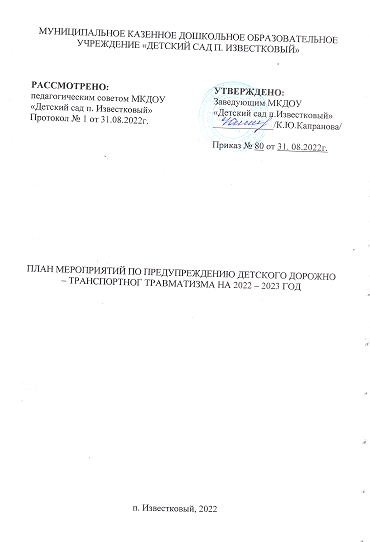 Цель: совершенствовать формы и методы работы по пропаганде безопасного образа жизни в сфере дорожного движения в ДОУ среди детей, педагогов, родителей.Задачи ДОУ:- Сформировать у детей устойчивые навыки соблюдения и выполнения правил безопасного поведения на улице- Применять современные методы и формы обучения и воспитания детей, инновационные технологии, направленные на предупреждение ДДТТ.- Поддерживать у родителей устойчивый интерес к безопасности и здоровью детей, как участников дорожного движения- Использовать материально-технический потенциал ДОУ для обучения и воспитания грамотных участников дорожного движения.Основные направления работы:профилактическое:- формировать знания детей дошкольного возраста о транспортной среде города;- развить представления об опасных ситуациях, формирование умений предвидеть опасность на улице, по возможности избегать её, а при необходимости действовать;- решать образовательные задачи по профилактике детского дорожно-транспортного травматизма средствами систематических мероприятий;организационное:- организовать предметно-развивающую среду в ДОУ для изучения правил дорожного движения;- изучить передовой опыт, отобрать и внедрить эффективные методики и технологии;- пропагандировать знания о ПДД с использованием разнообразных методов и приемов.МУНИЦИПАЛЬНОЕ КАЗЕНННОЕ ДОШКОЛЬНОЕ ОБРАЗОВАТЕЛЬНОЕ УЧРЕЖДЕНИЕ«ДЕТСКИЙ САД П. ИЗВЕСТКОВЫЙ»ПЛАН МЕРОПРИЯТИЙ ПО ПРЕДУПРЕЖДЕНИЮ ДЕТСКОГО ДОРОЖНО-ТРАНСПОРТНОГО ТРАВМАТИЗМА НА 2020-2021 ГОДп. ИзвестковыйМероприятияУчастникиОтветственныйАвгустАвгустАвгустРабота с педагогамиРабота с педагогамиРабота с педагогамиРазработка, утверждение перспективного плана мероприятий по профилактике ДДТТ в ДОУ на 2020- 2021 учебный год.Воспитатели Ст. воспитатель, заведующий ДОУОформление наглядной информации по правилам безопасного поведения детей на дорогеВоспитатели Воспитатели групп, ст. воспитательСентябрьСентябрьСентябрьРабота с педагогамиРабота с педагогамиРабота с педагогамиКонсультация «Содержание работы с детьми по предупреждению дорожно-транспортного травматизма в разных возрастных группах»ВоспитателиСт. воспитатель, заведующий ДОУИзготовление и приобретение методических игр и пособийВоспитателиСт. воспитательРабота с детьмиРабота с детьмиРабота с детьмиДень знаний ПДДДети, воспитателиВоспитателиБеседа с воспитанниками «Дорога не место для игр»Дети ВоспитателиДидактические игры «Светофор», «Водители»ДетиВоспитателиЦелевая прогулка «Наблюдение за движением пешехода»ДетиВоспитателиРабота с родителямиРабота с родителямиРабота с родителямиОформление уголков безопасности дорожного движения «Родители, вам подражают!»Родители Воспитатели Индивидуальные беседы с родителями о соблюдении правил безопасности детей на дорогеРодители Воспитатели Консультация для родителей «Как знакомить детей с правилами дорожного движения»Родители Воспитатели ОктябрьОктябрьОктябрьРабота с педагогамиРабота с педагогамиРабота с педагогамиПополнение наглядного и демонстрационного материала, обновление предметно развивающей средыВоспитатели Воспитатели, ст. воспитательПодготовка к участию в конкурсах, акциях по ПДД разного уровняВоспитателиВоспитатели групп, ст. воспитательКонсультация для воспитателей «Предупреждение детского дорожно-транспортного травматизма»ВоспитателиМед. сестра, ст. воспитательРабота с детьмиРабота с детьмиРабота с детьмиРисунки, аппликации, лепка на тему «Дорожные знаки», «Светофор», «Виды транспорта»ДетиВоспитателиЧтение художественной литературы: «Сказка о Светофорчике и Семафорчике», Стихи и загадки о ПДД, Носов Н. «Автомобиль». Михалков С. «Дядя Стёпа - милиционер», «Моя улица», «Велосипедист», Иванов А. «Как неразлучные друзья дорогу переходили», Кривич М. «Школа пешехода», Пишумов Я. «Самый лучший переход»Дети, воспитателиВоспитателиРассматривание иллюстраций «На дороге»Дети, воспитателиВоспитателиРабота с родителямиРабота с родителямиРабота с родителямиКонсультация для родителей «Внимание, дети на улице!»Родители ВоспитателиОбновление уголка безопасности для родителейРодителиВоспитателиРаздача листовок родителям-водителям: «Пристегни самое дорогое»РодителиВоспитателиНоябрьНоябрьНоябрьРабота с педагогамиРабота с педагогамиРабота с педагогамиКруглый стол «Использование игровых технологий в обучении детей правилам безопасного поведения на дороге»Воспитатели Заведующая ДОУ, Старший воспитательРабота с детьмиРабота с детьмиРабота с детьмиОрганизация и проведение игр по ПДД в совместной деятельности с детьми всех возрастных группДети Воспитатели Тематические беседы: «Азбуку улиц все должны знать», «Знаешь ли ты правила дорожного движения?», «Что мы видели на улице?», «Кто главный на дороге?»ДетиВоспитателиДидактические игры: «Угадай, какой знак», «Что показывает регулировщик», «Виды транспорта»ДетиВоспитателиИнструктажи с детьми «Правила поведения в общественном транспорте»ДетиВоспитателиРабота с родителямиРабота с родителямиРабота с родителямиИндивидуальные беседы с родителями о соблюдении правил безопасности детей на дороге.Родители ВоспитателиОформление папок-передвижек в групповых комнатах по ПДДРодители ВоспитателиДекабрьДекабрьДекабрьРабота с педагогамиРабота с педагогамиРабота с педагогамиПополнение библиотечки детской художественной литературы для работы по профилактике ДДТТ Воспитатели Воспитатели, ст. воспитательКонсультация «Правила поведения пешехода на дороге в зимнее время»ВоспитателиСт. воспитательРабота с детьмиРабота с детьмиРабота с детьмиЦелевые прогулки с детьми «Дорога зимой»Дети ВоспитателиМинутки безопасности: просмотр м/ф, видеороликов: «Безопасные Уроки тётушки Совы», «Три котёнка», «По дороге со Смешариками», «Аркадий Паровозов»ДетиВоспитателиКонструирование, рисование, лепка по ПДДДетиВоспитателиРабота с родителямиРабота с родителямиРабота с родителямиТематическая беседа с родителями «Осторожно, гололед»Родители ВоспитателиОформление информационного стенда для родителей по ПДД «Дорога в зимний период времени»РодителиВоспитателиКонсультация для родителей «Организация изучения правил дорожного движения с детьми»РодителиВоспитателиЯнварьЯнварьЯнварьРабота с педагогамиРабота с педагогамиРабота с педагогамиКонтроль за организацией работы с детьми по теме ПДДВоспитатели Ст. воспитательРабота с детьмиРабота с детьмиРабота с детьмиБеседы с воспитанниками «Дорога не место для игр»Дети ВоспитателиСюжетно-ролевые игры «Поездка в автомобиле», «Водители и пешеходы»ДетиВоспитателиУчастие в различных конкурсах по теме ПДДДетиВоспитателиРабота с родителямиРабота с родителямиРабота с родителямиИндивидуальные беседы с родителями о соблюдении правил безопасности детей на дорогеРодители ВоспитателиКонсультации: «Что должны знать родители, находясь с ребенком на улице»Родители ВоспитателиФевральФевральФевральРабота с педагогамиРабота с педагогамиРабота с педагогамиПополнение атрибутов в групповых уголкахВоспитателиВоспитателиКонсультация «Организация изучения правил дорожного движения с детьми»ВоспитателиСт. воспитательКонсультации с воспитателями и специалистами ДОО: «Психофизические особенности дошкольников и их поведение на дороге»ВоспитателиСт. воспитатель, заведующий ДОУРабота с детьмиРабота с детьмиРабота с детьмиВыставка рисунков «Не попади в беду на улице»Дети, родителиВоспитателиБеседы, чтение литературы, рассматривание иллюстрацийДети ВоспитателиМинутки безопасности Работа с макетом дорожного движения: моделирование ситуаций на дорогеДети ВоспитателиРабота с родителямиРабота с родителямиРабота с родителямиКонсультация для родителей «Учить безопасности – это важно»Родители ВоспитателиОформление папок-передвижек в групповых комнатах по ПДДРодителиВоспитателиМартМартМартРабота с педагогамиРабота с педагогамиРабота с педагогами«Формирование у детей старшего дошкольного возраста навыков безопасного поведения на улицах и дорогах»ВоспитателиСт. воспитательОбновление информации по предупреждению ДДТТВоспитателиСт. воспитательКонсультация «Внимание: весна!» - правила поведения прогулки в гололед, во время таяния снега, сосулекВоспитателиЗаведующий ДОУРабота с детьмиРабота с детьмиРабота с детьмиПросмотр мультипликационных фильмов, презентаций, видеофильмов по ПДДДети ВоспитателиБеседы с детьми на темы: «Катание на велосипеде», «О чем говорят дорожные знаки», «Как вести себя на улице», «Как переходить улицу»ДетиВоспитателиПодвижные игры «Красный, желтый, зеленый», «Мы едем, едем, едем», «Бегущий светофор»ДетиВоспитателиРабота с родителямиРабота с родителямиРабота с родителямиПознавательная игра с родителями по профилактике ДДТТ «Что? Где? Когда?»Дети, воспитатели, родителиВоспитателиКонсультация с родителями «Необходимость применения детских удерживающих устройств в автомобилях»Родители ВоспитателиАпрельАпрельАпрельРабота с педагогамиРабота с педагогамиРабота с педагогамиКонкурс авторских дидактических игр по профилактике ДДТТВоспитателиСт. воспитательПодбор материала для стенда по ПДДВоспитателиСт. воспитатель, воспитателиПроверка знаний детей по ПДДВоспитателиСт. воспитательРабота с детьмиРабота с детьмиРабота с детьмиЧтение литературы, рассматривание иллюстрацийДети Воспитатели«Минутки безопасности» - короткие беседы с детьми, обсуждением ситуаций, возникающих на дорогеДетиВоспитателиИспользование дидактических и подвижных игр «Наша улица», «Угадай транспорт», «Подбери знак», «Дорожная азбука», «Светофор», «Грузовик», «Разные машины», «Дорога, транспорт, пешеход, пассажир». Игра-имитация «Мы - шоферы»ДетиВоспитателиРабота с родителямиРабота с родителямиРабота с родителямиОформление информационного стенда для родителей по ПДД «Ваш ребенок - дошколенок»Родители ВоспитателиРодительское собрание на тему: «Родители – пример для ребенка в правильном поведении на дороге»РодителиВоспитателиМайМайМайРабота с педагогамиРабота с педагогамиРабота с педагогамиИзготовление и подготовка атрибутов для организации игр по профилактике ДДТТ на прогулочных площадкахВоспитателиСт. воспитатель, воспитатели группПланирование мероприятий по профилактике ДДТТ на летний периодВоспитателиЗаведующий ДОУ, ст. воспитательРабота с детьмиРабота с детьмиРабота с детьмиЦелевые прогулки с детьмиДети ВоспитателиИтоговое занятие по ПБПДД во всех возрастных группахДетиВоспитателиПросмотр мультипликационных фильмов, презентаций, видеофильмов по ПДДДетиВоспитателиРабота с родителямиРабота с родителямиРабота с родителямиУчастие родителей в проведении «Недели безопасности дорожного движения» (выставки, рисунки, беседы)РодителиВоспитателиИюньИюньИюньРабота с педагогамиРабота с педагогамиРабота с педагогамиИтоговый педсовет. (Утверждение плана работы на летний-оздоровительный период по профилактике ДДТТ)ВоспитателиЗаведующий ДОУ, ст. воспитательАнализ результативности проводимых профилактических мероприятий с детьми педагогамиВоспитателиСт. воспитательИнструктаж с педагогами по охране жизни и здоровья воспитанников, предупреждению детского травматизмаВоспитателиЗаведующий ДОУРабота с детьмиРабота с детьмиРабота с детьмиВыставка рисунков, поделок воспитанников ДОУ на тему «Пешеход на улице»Дети ВоспитателиБеседы с детьми «Правила поведения на воде»ДетиВоспитателиПодвижные игры, сюжетно – ролевые игрыДетиВоспитателиРабота с родителямиРабота с родителямиРабота с родителямиПровести инструктаж на всех группах об ответственности за БДД на летний периодРодители ВоспитателиРазработка памяток родителям по правилам дорожного движенияРодители ВоспитателиКонсультация на общем родительском собрании «Не оставляйте летом детей без присмотра»Дети ВоспитателиСпортивное мероприятие ко дню защиты детейДети, родителиВоспитателиИюльИюльИюльРабота с педагогамиРабота с педагогамиРабота с педагогамиКруглый стол для воспитателей и специалистов ДОО: «Безопасность ребенка летом»ВоспитателиЗаведующий ДОУ, ст. воспитатель, мед. сестраОформление и обновление информационного «уголка безопасности»ВоспитателиСт. воспитательРабота с детьмиРабота с детьмиРабота с детьмиСюжетно-ролевые игры «Водители», «Регулировщик», «Поворот»Дети, воспитателиВоспитателиБеседы с детьми «Чем опасно лето»Дети, воспитателиВоспитателиРассматривание иллюстраций, сюжетных картин «Водный транспорт», «Правила поведения на воде»Дети, воспитателиВоспитателиРабота с родителямиРабота с родителямиРабота с родителямиКонсультация для родителей «Внимание дети!»ДетиВоспитателиВыставка рисунков и фотографий «Мы соблюдаем ПДД»Дети, родителиВоспитателиАвгустАвгустАвгустРабота с педагогамиРабота с педагогамиРабота с педагогамиКонсультация «Воспитание у детей навыков безопасного поведения на улицах и дорогах»ВоспитателиСт. воспитательПриобретение настольно – печатных игр и плакатов по ПДДВоспитателиСт. воспитатель, воспитателиОбновление в группах уголков по изучению правил дорожного движенияВоспитателиВоспитателиРабота с детьмиРабота с детьмиРабота с детьмиОрганизация и проведение игр по ПДДДетиВоспитателиВыставка детских рисунков «Дорога - не место для игр», «Автокресло – детям»ДетиВоспитателиБеседа с детьми на тему «Я и улица», «Какие опасности подстерегают на улицах и дорогах», «Ты – пешеход», «Правила езды на велосипеде, роликах и самокате»ДетиВоспитателиПросмотр мультфильма «Смешарики. Азбука дорожного движения»ДетиВоспитателиРабота с родителямиРабота с родителямиРабота с родителямиКонсультации для родителей «Профилактика дорожно-транспортного травматизма в летний период»; «Необходимость использования детских удерживающих средств при перевозке детей», «Ремень безопасности», ««Типичные ошибки детей при переходе улиц и дорог», «Безопасность детей – забота взрослых», «Ребенок и велосипед».Родители ВоспитателиОбновление информационного стенда для родителейРодителиСт. воспитательПрофилактические беседы по предупреждению детского дорожно-транспортного травматизма»РодителиВоспитателиПринят педагогическим советом МКДОУ «Детский сад п. Известковый»Протокол №1 от «31» августа .УТВЕРЖДАЮЗаведующий МКДОУ «Детский сад п. Известковый»________________К.Ю. КапрановаПриказ № 80 от «31» августа 2022г.